                                                   2.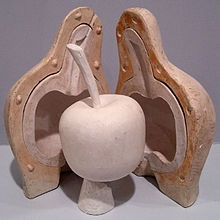 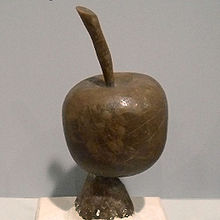 3                                                         4 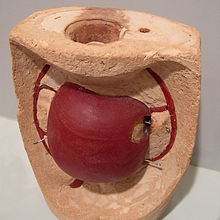 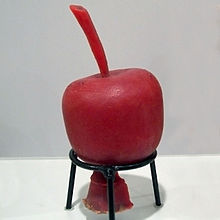 5                                                             6                        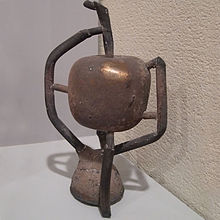 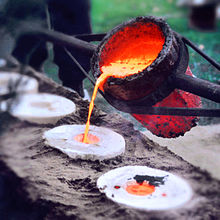 